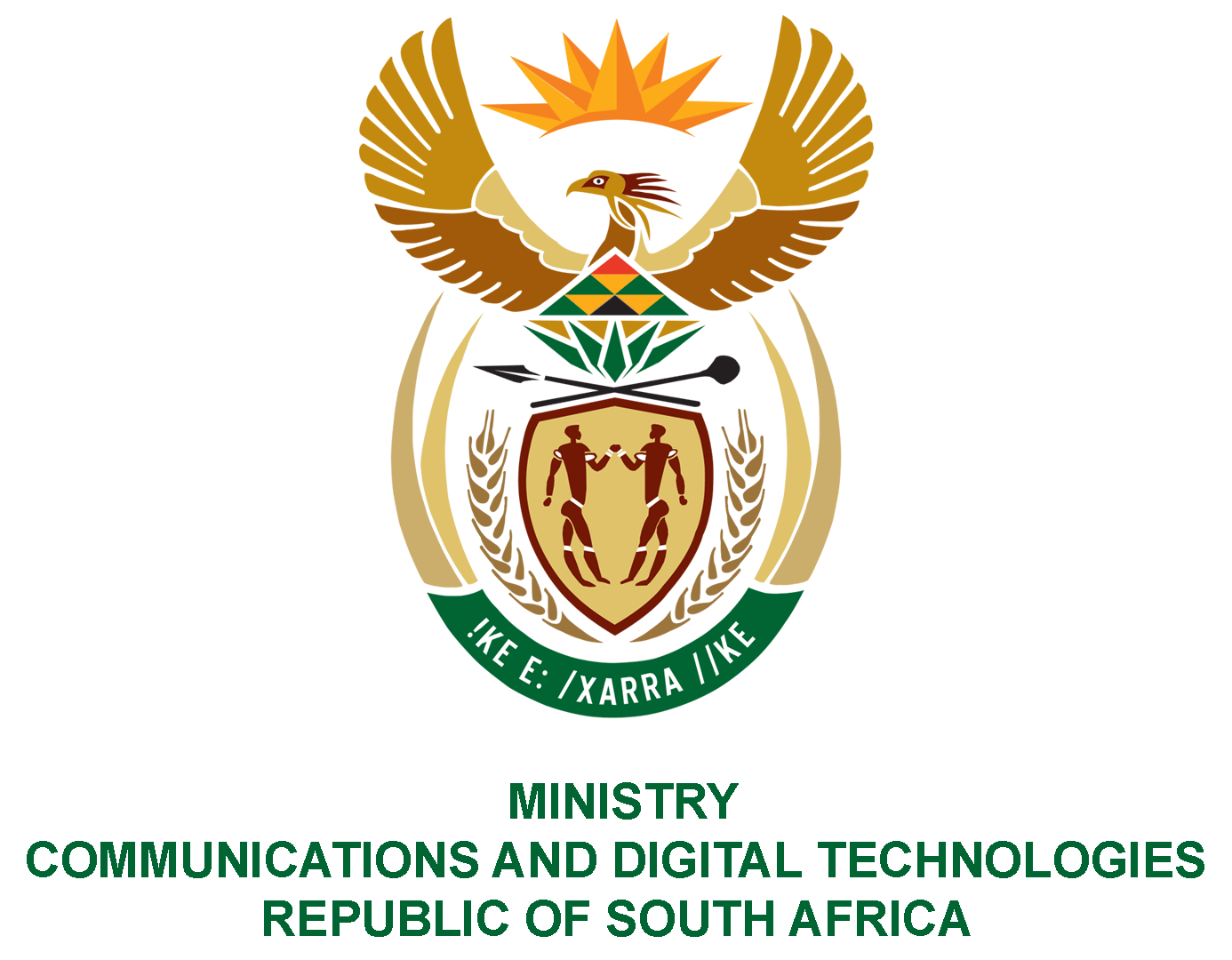 PARLIAMENT OF THE REPUBLIC OF SOUTH AFRICANATIONAL ASSEMBLYWRITTEN REPLYQUESTION NO: 2219DATE OF PUBLICATION:  10 SEPTEMBER 2021QUESTION PAPER NO: 22Ms T Bodlani (DA) to ask the Minister of Communications and Digital Technologies:What (a) are the details of the post offices that are and/or were closed to date in Gauteng, (b) informed the decision to close the specified outlets and (c) has she found had been the impact of the closures to the communities?                                           NW2523EREPLY:I have been advised by the South African Post Office (SAPO) as follows:(24) Twenty-four Post Office branches have been permanently closed in Gauteng for which official approvals have been granted. Another (66) sixty-six branches have been closed awaiting official approval for the closure. The closure of these branches relate to landlord disputes, lockouts due to rental arrears, electricity arrears, while others have been looted and vandalised. See details hereunder. The lists hereunder details affected branches but is fluid given the changing circumstances and issues at any point in time.Some have been permanently closed due to optimization of the SAPO branch network as well as forced closures by landlords as a result of rental arrears.Communities have been referred to the nearest alternative branches which are in a    radius of +-5km. This does not affect the street delivery of mail in these areas. Where private boxes are to be moved, renters retain their PO Box numbers once transferred to the closest open Post Office.Official approval granted for permanent closure:Branches closed awaiting official approval, locked out by landlords due to rental arrears, electricity arrears, looted and vandalised branches: NoOffice ProvinceWhen ClosedWhen ClosedReasonApproval granted for closure  during April 2021Approval granted for closure  during April 2021Approval granted for closure  during April 2021Approval granted for closure  during April 2021Approval granted for closure  during April 2021Approval granted for closure  during April 20211.LindenGautengApr 2021Apr 2021Optimization and amalgamation with the surrounding offices.2.JukskeiparkGautengApr 2021Apr 2021Optimization and amalgamation with the surrounding offices.3.ThokozaGautengApr 2021Apr 2021Optimization and amalgamation with the surrounding offices.4.FontainebleuGautengFeb 2021Feb 2021Forced closure by landlord5.De DeurGautengMay 2020May 2020Optimization and amalgamation with the surrounding offices.6.FairlandGautengAug 2020Aug 2020Forced closure by landlordApproval granted for closure during May 2021Approval granted for closure during May 2021Approval granted for closure during May 2021Approval granted for closure during May 2021Approval granted for closure during May 2021Approval granted for closure during May 20217.GlenharvieGautengMar 2021Optimization and amalgamation with the surrounding offices.Optimization and amalgamation with the surrounding offices.8.SonlanparkGautengNov 2020Optimization and amalgamation with the surrounding offices.Optimization and amalgamation with the surrounding offices.9.MonumentparkGautengFeb 2021Forced closure by landlord.Forced closure by landlord.10.HenblyGautengMar 2021Optimization and amalgamation with the surrounding offices.Optimization and amalgamation with the surrounding offices.11.StrubensvalleiGautengMay 2021Forced closure by landlord.Forced closure by landlord.12.Van Dyk ParkGautengMay 2021Optimization and amalgamation with the surrounding offices.Optimization and amalgamation with the surrounding offices.13.BrenthurstGautengMay 2021Optimization and amalgamation with the surrounding offices.Optimization and amalgamation with the surrounding offices.14.BakertonGautengMay 2021Optimization and amalgamation with the surrounding offices.Optimization and amalgamation with the surrounding offices.15.EdenparkGautengMay 2021Optimization and amalgamation with the surrounding offices.Optimization and amalgamation with the surrounding offices.16.DunnottarGautengMay 2021Optimization and amalgamation with the surrounding offices.Optimization and amalgamation with the surrounding offices.Approval granted for closure during June 2021Approval granted for closure during June 2021Approval granted for closure during June 2021Approval granted for closure during June 2021Approval granted for closure during June 2021Approval granted for closure during June 202117.WendywoodGautengFeb 2021Optimization and amalgamation with the surrounding officesOptimization and amalgamation with the surrounding offices18.BoipatongGautengJun 2021Optimization and amalgamation with the surrounding officesOptimization and amalgamation with the surrounding offices19.KagisoGautengSept 2020Forced closure by landlordForced closure by landlord20.WelobieGautengMay 2021Forced closure by landlordForced closure by landlord21.WoodhillGautengSept 2020Optimization and amalgamation with the surrounding officesOptimization and amalgamation with the surrounding officesApproval granted for closure during July 2021Approval granted for closure during July 2021Approval granted for closure during July 2021Approval granted for closure during July 2021Approval granted for closure during July 2021Approval granted for closure during July 202122.KhumaloGautengFeb 2021Optimization and amalgamation with the surrounding officesOptimization and amalgamation with the surrounding officesApproval granted for closure during August 2021Approval granted for closure during August 2021Approval granted for closure during August 2021Approval granted for closure during August 2021Approval granted for closure during August 2021Approval granted for closure during August 202123.Dower GlenGautengMay 2021Optimization and amalgamation with the surrounding officesOptimization and amalgamation with the surrounding offices24The TramshedGautengAug 2021Optimization and amalgamation with the surrounding officesOptimization and amalgamation with the surrounding officesNoOfficeProvinceReason1 Alexandra South Gauteng Locked out by landlord 2 Aston Manor Gauteng Closed, awaiting official approval 3Atlasville Gauteng Closed, awaiting official approval 4 Benoni North Gauteng Locked out by landlord 5 Bertsham Gauteng Locked out by landlord 6 Boitumelo Gauteng Electricity account arrears 7 Bramley Gauteng Locked out by landlord8 Cleveland Gauteng Locked out by landlord 9 Dersley Gauteng Closed, awaiting official approval 10 Doornpoort Gauteng Closed, awaiting official approval 11 Dunnottar Gauteng Locked out by landlord 12 Dunswart Gauteng Locked out by landlord 13 East Lynn Gauteng Locked out by landlord 14 Ebony Park Gauteng Looting and vandalised 15 Elardus Park Gauteng Closed, awaiting official approval 16 Elspark Gauteng Closed, awaiting official approval 17 Evaton Gauteng Locked out by landlord 18 Faerie Glen Gauteng Closed, awaiting official approval 19 Fararmere Gauteng Electricity account arrears 20 Florida Hills Gauteng Locked out by landlord 21 Fourways North Gauteng Locked out by landlord 22 Heidelberg Gauteng Electricity account arrears 23 Highveld Park Gauteng Locked out by landlord 24 Ifafi Gauteng Locked out by landlord 25 Isando Gauteng Burglary. Equipment stolen 26 Kaalfontein Gauteng Locked out by landlord and vandalised by looters 27 Kagiso East Gauteng Locked out by landlord 28 Katlehong Gauteng Closed, awaiting official approval 29 Khumalo Gauteng Locked out by landlord 30 Kliptown Gauteng Looting and vandalised 31 KwaXuma Gauteng Looting and vandalised 32 Kyalami Gauteng Closed, awaiting official approval 33 Lambton Gauteng Closed, awaiting official approval 34 Laudium Gauteng Locked out by landlord 35 Leondale Gauteng Looting and vandalised 36 Lynnwood Ridge Gauteng Locked out by landlord 37 Masoheng Gauteng Looting and vandalised 38 Montana Gauteng Locked out by landlord 39 Noordheuwel Gauteng Locked out by landlord 40 Oliefantsfontein Gauteng Blocked sewerage drain 41 Orange Farm Gauteng Looting and vandalised 42 Paardekraal Gauteng Locked out by landlord 43 Pierre Van Ryneveld Gauteng Locked out by landlord 44 Protea Gardens Gauteng Locked out by landlord 45 Quagga Gauteng Closed, awaiting official approval 46 Randhart Gauteng Closed, awaiting official approval 47 Randpark Ridge Gauteng Locked out by landlord 48 Rant en Dal Gauteng Locked out by landlord 49 Raslouw Gauteng Locked out by landlord 50 Rensburg Gauteng Electricity account arrears 51 Ruimsig Gauteng Closed, awaiting official approval 52 Rusloo Gauteng Electricity account arrears53 Rynfield Gauteng Locked out by landlord 54 Sandringham Gauteng Locked out by landlord 55 Silverton Gauteng Closed, awaiting official approval 56 Sinoville Gauteng Closed, awaiting official approval 57 Stretford Gauteng Looting and vandalised 58 Strubenvale Gauteng Electricity account arrears 59 Sunward Park Gauteng Closed, awaiting official approval 60 Tembisa South Gauteng Looting and vandalised 61 Three Rivers Gauteng Locked out by landlord 62 Tiegerpoort Gauteng Closed, awaiting official approval 63 Turffontein Gauteng Closed, awaiting official approval 64 Vosloorus Gauteng Electricity account arrears 65 Westonaria Gauteng Electricity account arrears 66 Zola Gauteng Looting and vandalised 